KAS YRA VERSLUMAS?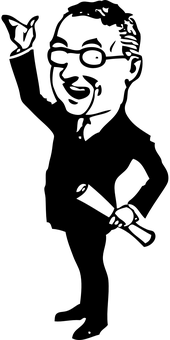 Tikslai: Išsiaiškinti, ką reiškia būti verslininku.Išmokti su verslu susijusias sąvokas.Išsiaiškinti, kaip įgyvendinti elementarų verslo planą.Veikla: Parodomos žymių verslininkų nuotraukos ir paklausiama:Ar pažįstate nuotraukose esančius žmones (Richard Branson, Silvio Berlusconi, Bill Gates, Donald Trump, Anita Roddick)? Ką jie turi bendro? Dėl ko jie yra garsūs? 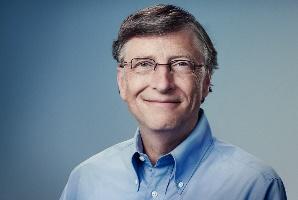 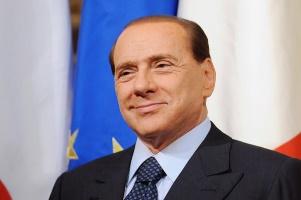 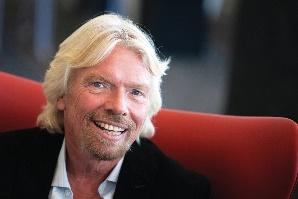 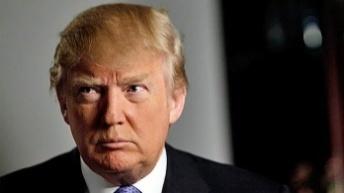 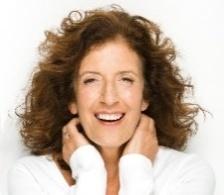 Diskusija klasėje:Ar jūs turite draugų verslininkų? Ar jūs norėtumėte būti verslininku? Jeigu taip, tai kodėl? Klasė padalinama į grupes po 3-4 mokinius: kiekvienai grupei duodamas sąrašas (Pamokos medžiagos lapas Nr.1 ) su įžymių verslininkų pavardėmis. Kiekviena grupė paruošia iki 5 minučių žodinį pranešimą apie pasirinkto asmens gyvenimą ir charakterio savybes, kurių pagalba jis/ji sulaukė sėkmės. Po pristatymo kiekvienai grupei duodamas užduočių lapas (pamokos medžiagos lapas Nr. 2).Kas būdinga geram verslininkui? Paaiškinama užduotis. Kas, jūsų nuomone, daro verslininką sėkmingą? Kokios jo/jos charakterio savybės? Surašykite šias savybes pagal eilę nuo 1 (svarbiausios) iki 14 (mažiausiai svarbios). Pagrįskite savo pasirinkimą.Užsiėmimo pabaigoje kiekviena grupė pristato savo išvadas kitoms grupėms.Klasė padalinama į 2 grupes. Paaiškinama užduotis: turite paruošti verslo planą. Jis jūsų nuožiūra gali būti realus arba išgalvotas. Įsitikinkite, kad jūsų plane yra šie  punktai:Verslo, kurį norite pradėti, metmenys. Trumpas verslo galimybių apibūdinimas:kas jūs esate? Koks jūsų produktas ar paslauga? Kas tai pirks? Kodėl jūs norite tai daryti?  Jūsų rinkodaros strategija: kodėl, jūsų manymu, žmonės norėtų pirkti tai, ką jūs norite parduoti?  Kaip planuojate pardavinėti? Kaip galite pritraukti klientus?Jūsų administracijos komanda: kokia yra jūsų kompetencija, patirtis ir kvalifikacija?  Kokius žmones norėtumėte įdarbinti? Jūsų veiksmai - kur jūs vystysite savo verslą? Kokia įranga jums reikalinga? Kokių IT jums reikės? Kaip jūs supažindinsite pasaulį su savo verslu? Ar el. paštu pranešite draugams? Finansiniai skaičiavimai ir planavimas: kiek reikės pinigų verslui pradėti? Po kiek parduosite savo produktus/paslaugas? Koks yra jūsų potencialus pelnas per metus pirmaisiais, antraisiais ir trečiaisiais verslo metais?  Kada ir kaip grąžinsite investuotojams pinigus?Kiekvienai grupei bus duodama 10,000 € investuoti į jų pasirinktą verslą. Laimi grupė, atlikusi geriausias investicijas!Pamokos medžiagos lapas Nr.1 MARKAS ZUCKERBERGAS MARY KAY ASHSTEVE‘AS JOBSAS ROSALIA MERA GIULIANA BENETTONJELENA BATURINA OPRAH WINFREY ANTANAS BOSASNERIJUS NUMAVIČIUS JEFF BEZOSASLARRY PAGEMICHAEL BLOOMBERGBEONISLOVAS LUBYSGIORGIO ARMANI Pamokos medžiagos lapas Nr. 2 Kokios svarbiausios gero verslininko savybės?Sudėliokite šias savybes į eilę nuo 1 (svarbiausios) iki 14 (mažiausiai svarbios) . MotyvacijaVidinė disciplina Kūrybiškumas Atkaklumas Nepriklausomybė Verslininkiška galvosena Koncentracija Pasitikėjimas savimi Gebėjimas sunkiai dirbti Pasiryžimas rizikuoti Techninė patirtis Humaniškų santykių gebėjimai Bendravimo gebėjimai Gebėjimas priimti sprendimus 